Вахта Памяти 22 февраля 2020 годаВахта Памяти, посвященная 75-ой годовщине Победы в Великой Отечественной войне, продолжает свое шествие по Иловлинскому району. 22 февраля, символы Вахты Памяти были переданы из Логовского сельского поселения в Озерское сельское поселение.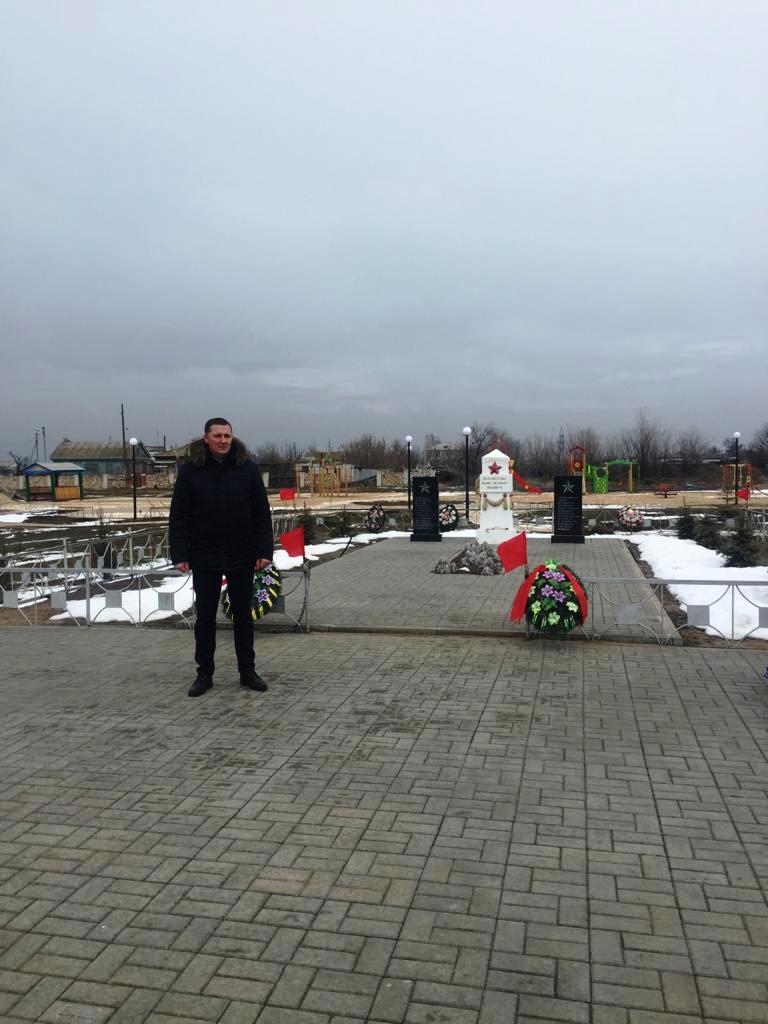 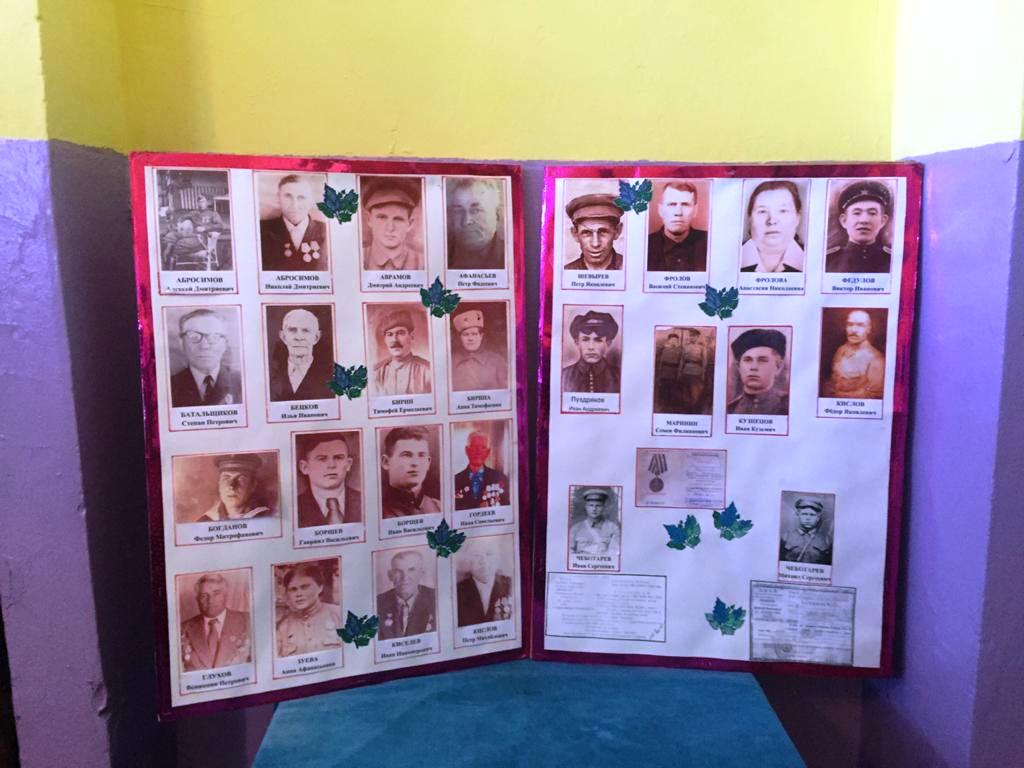 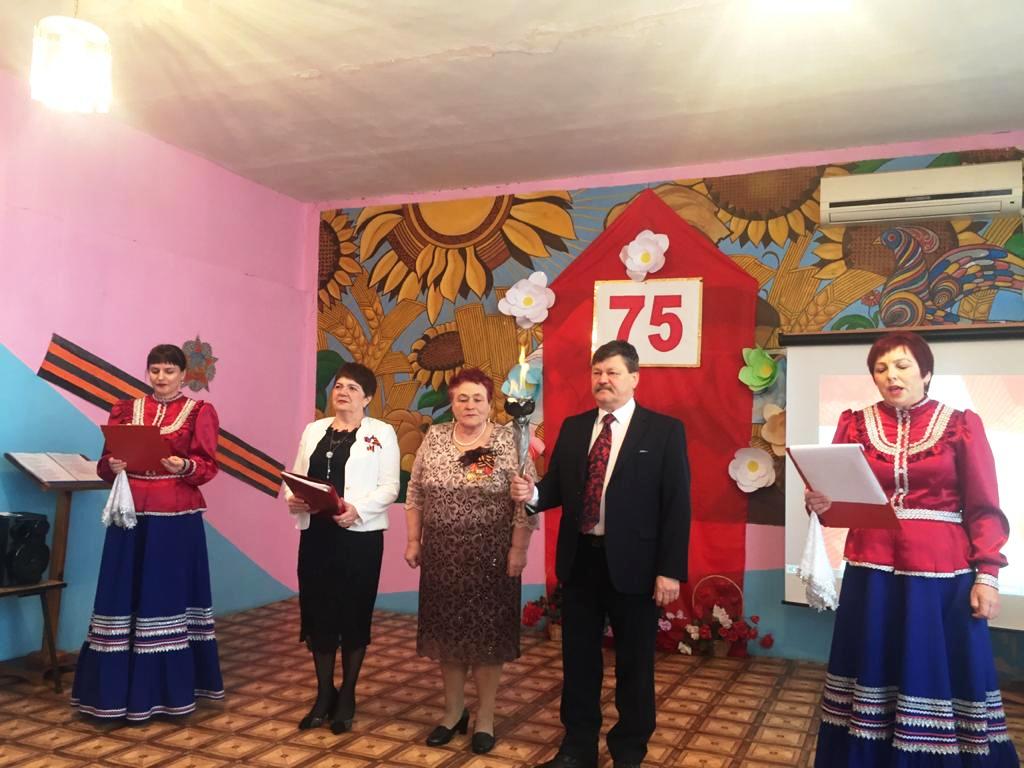 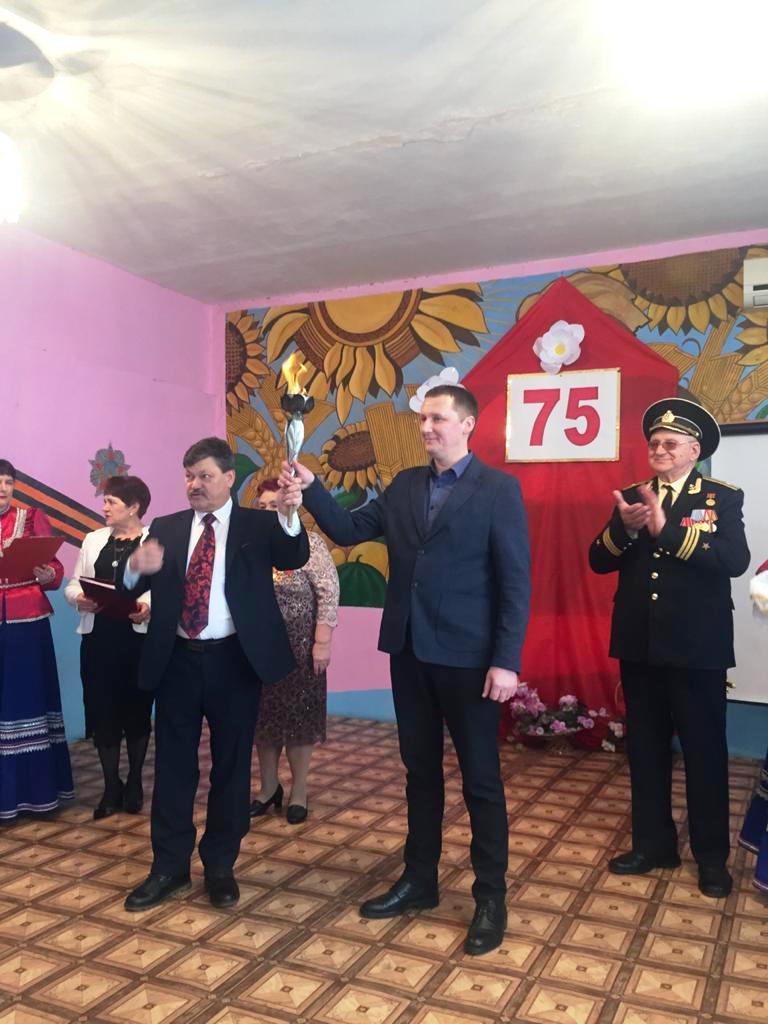 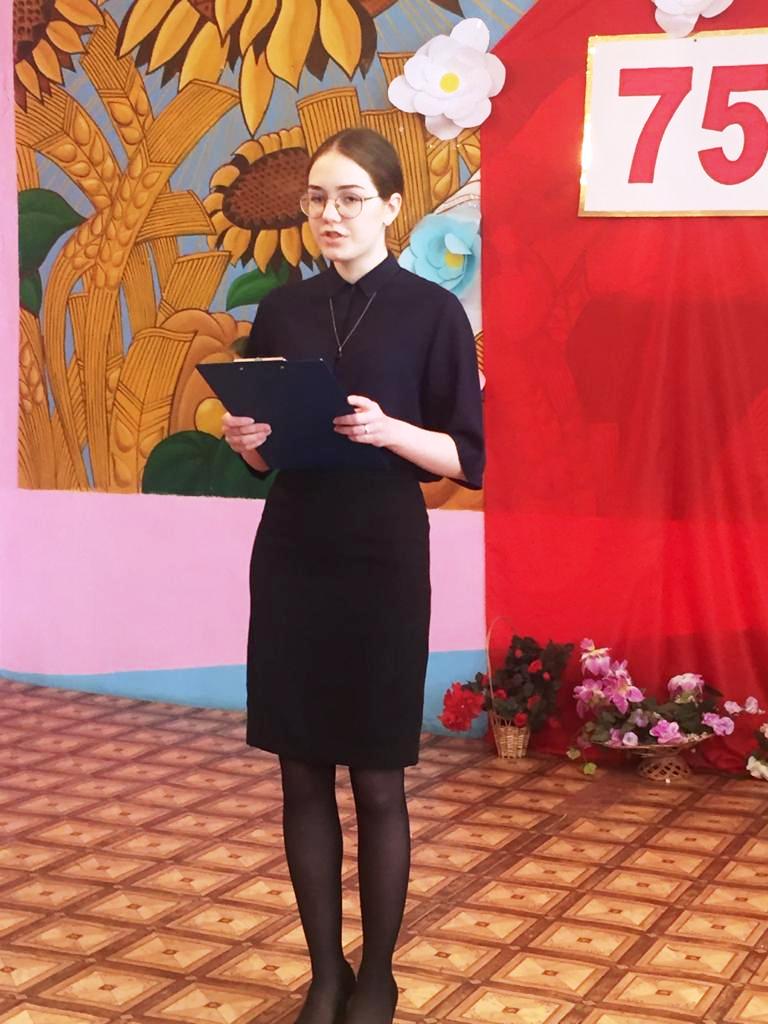 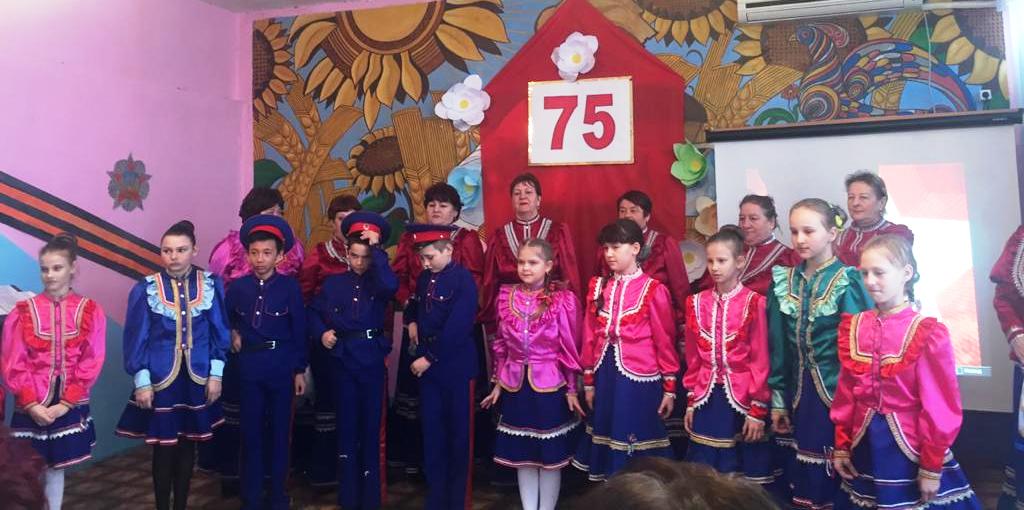 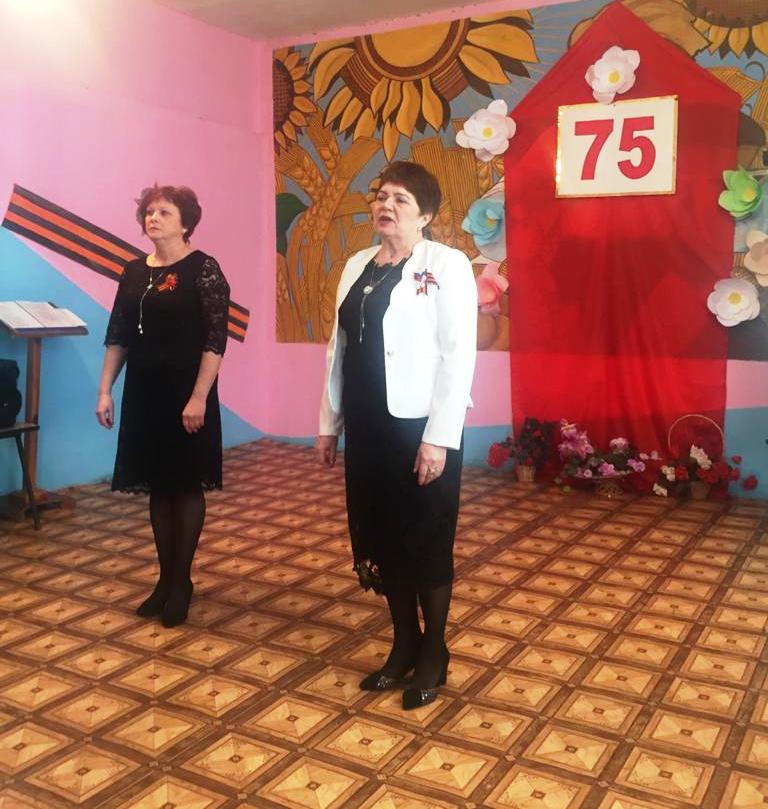 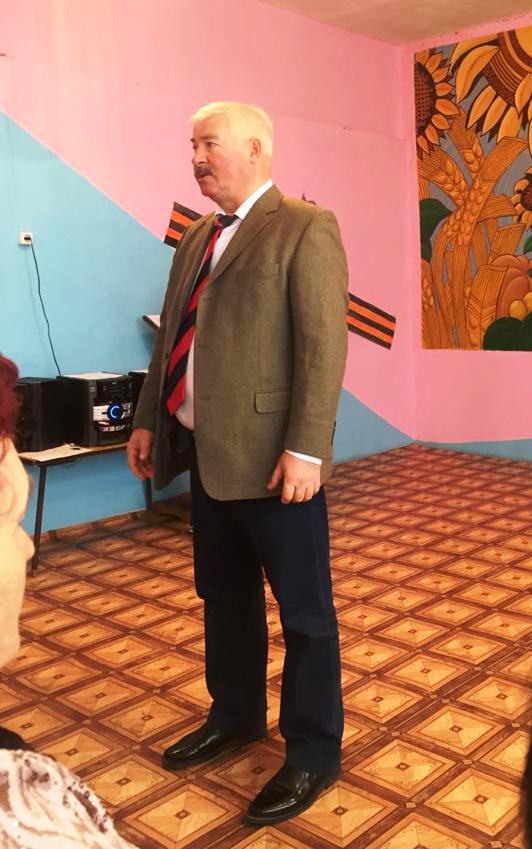 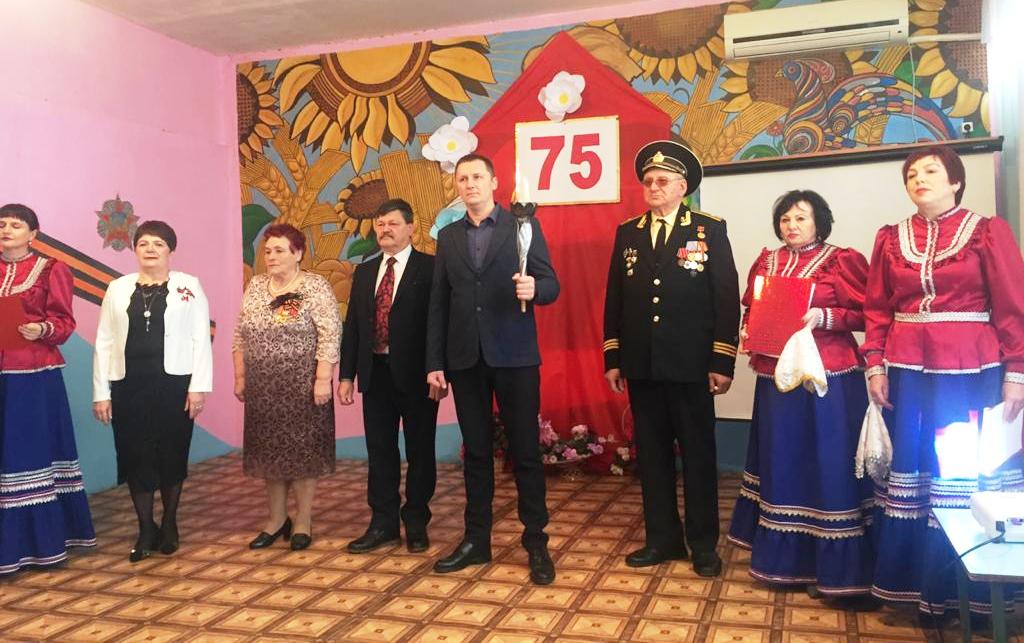 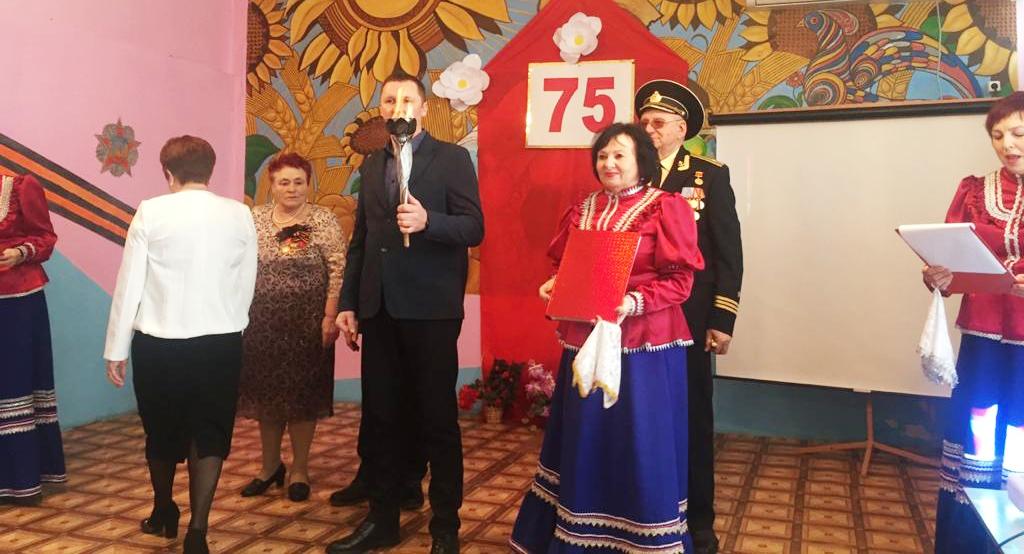 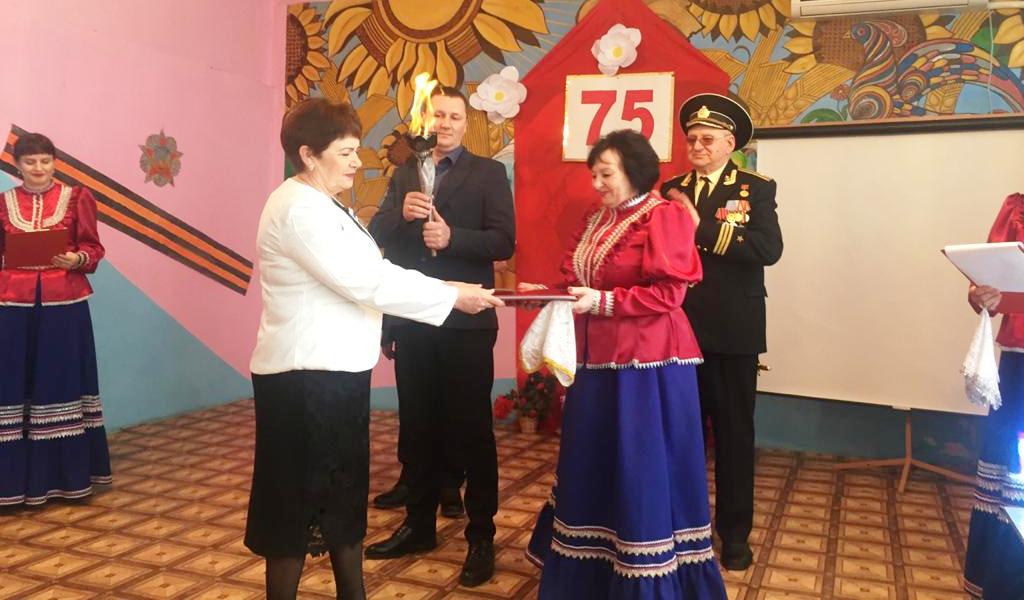 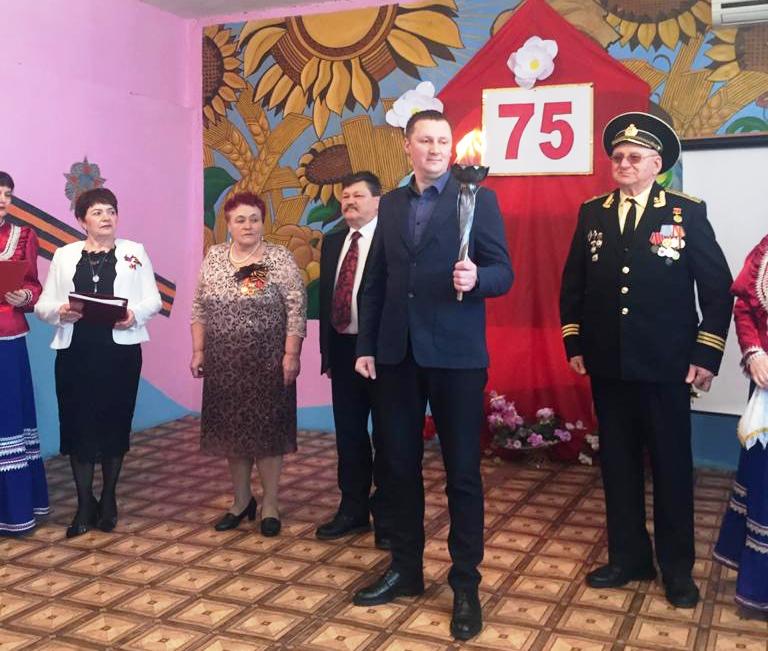 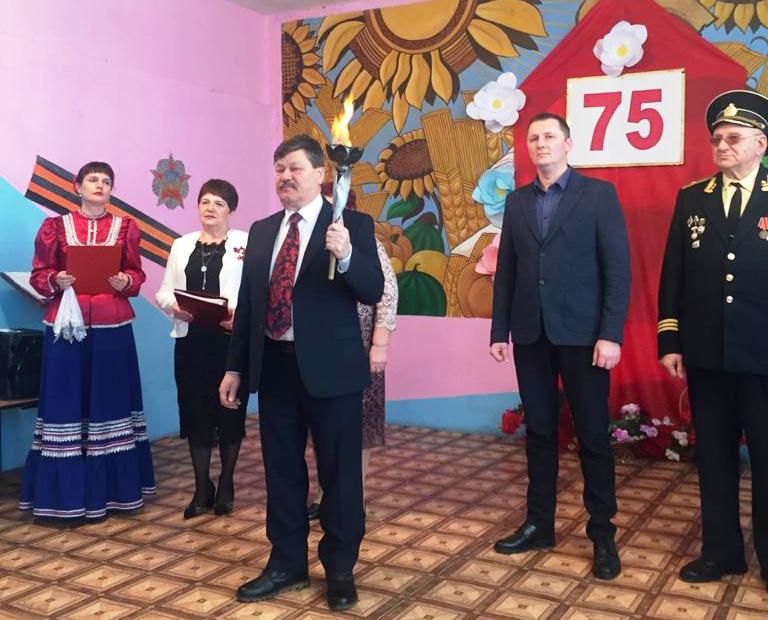 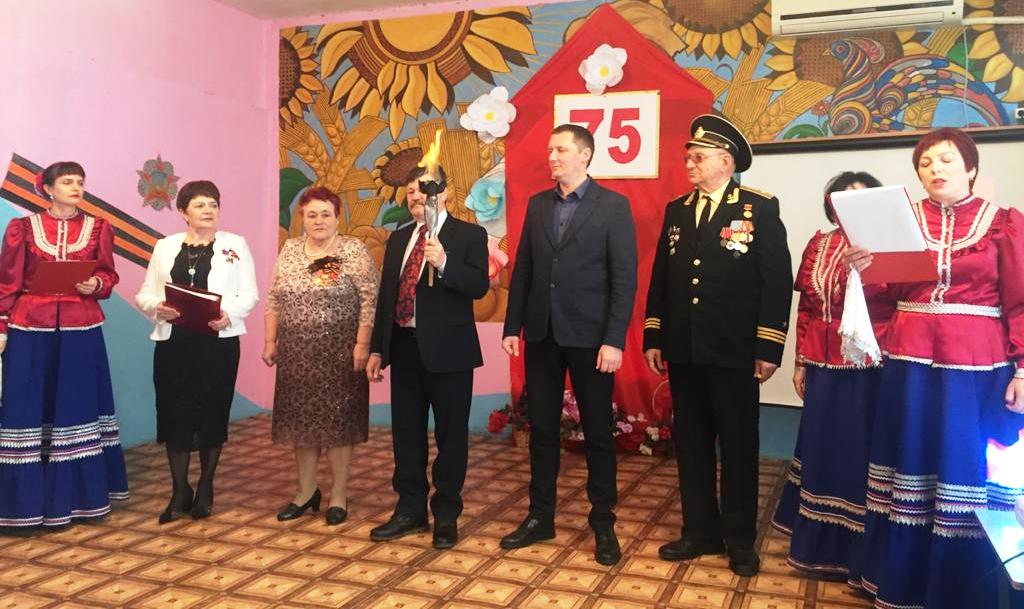 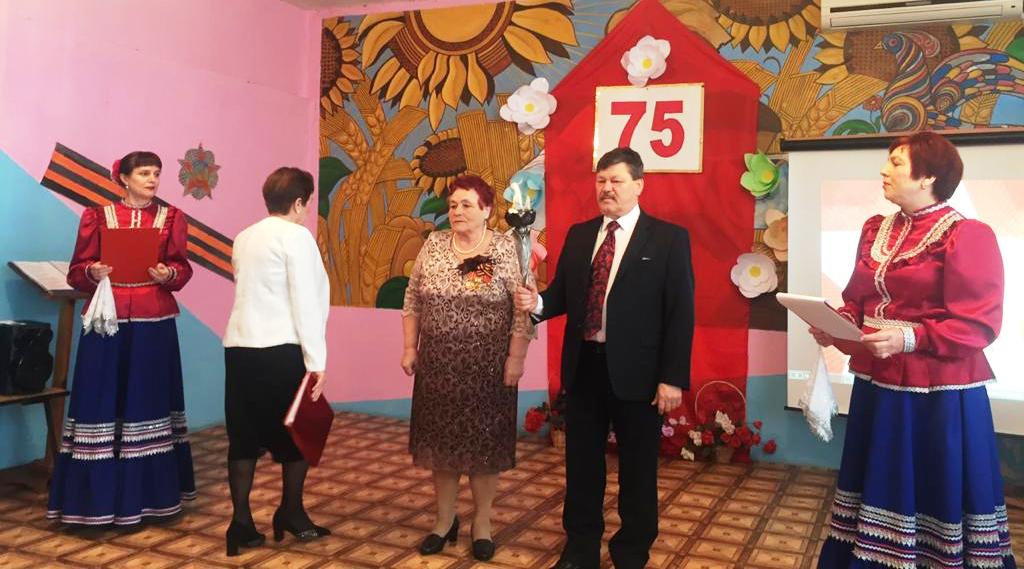 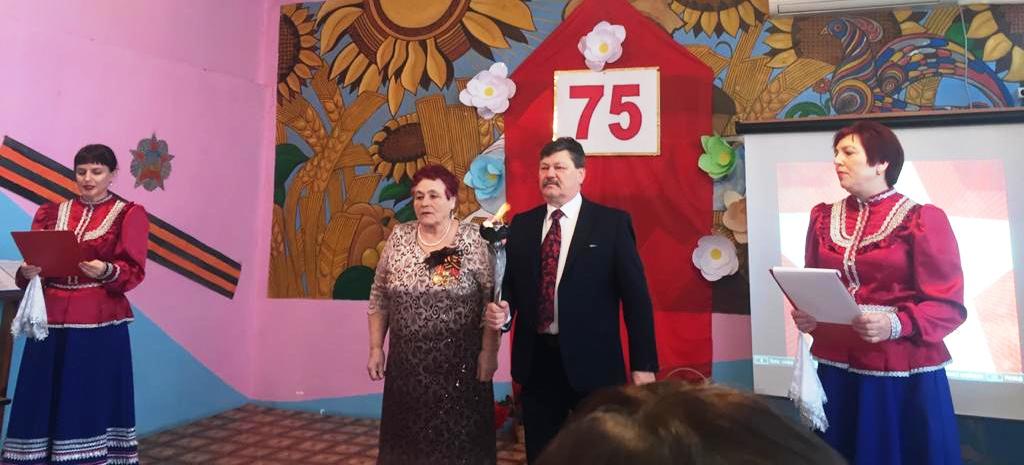 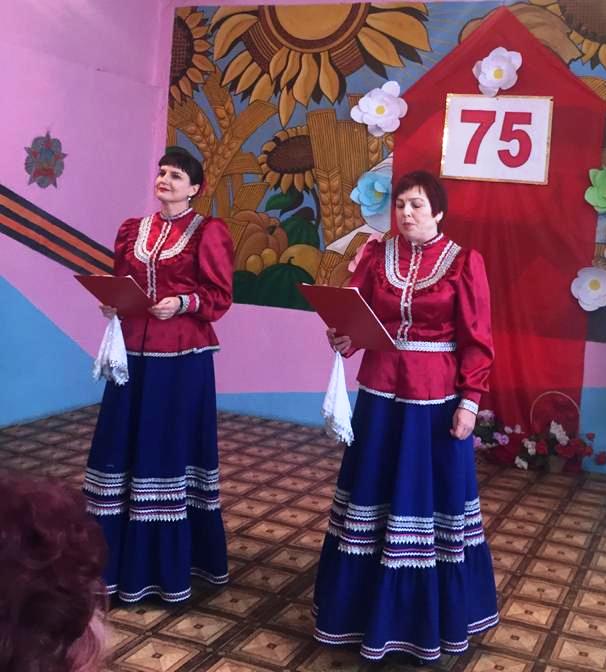 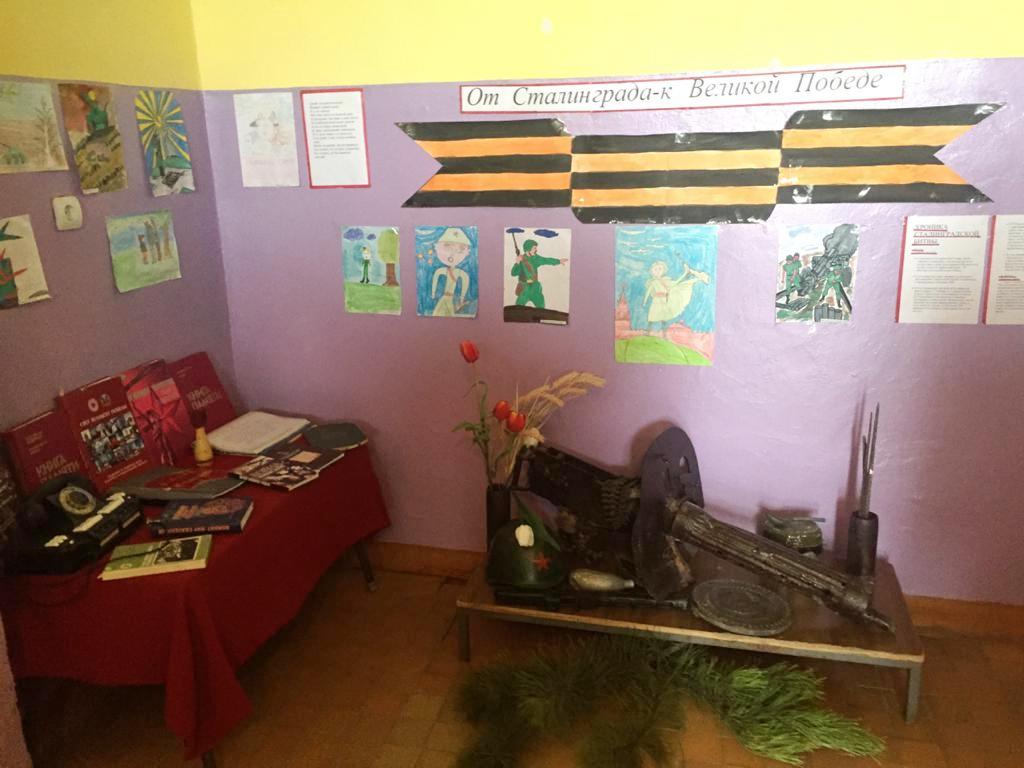 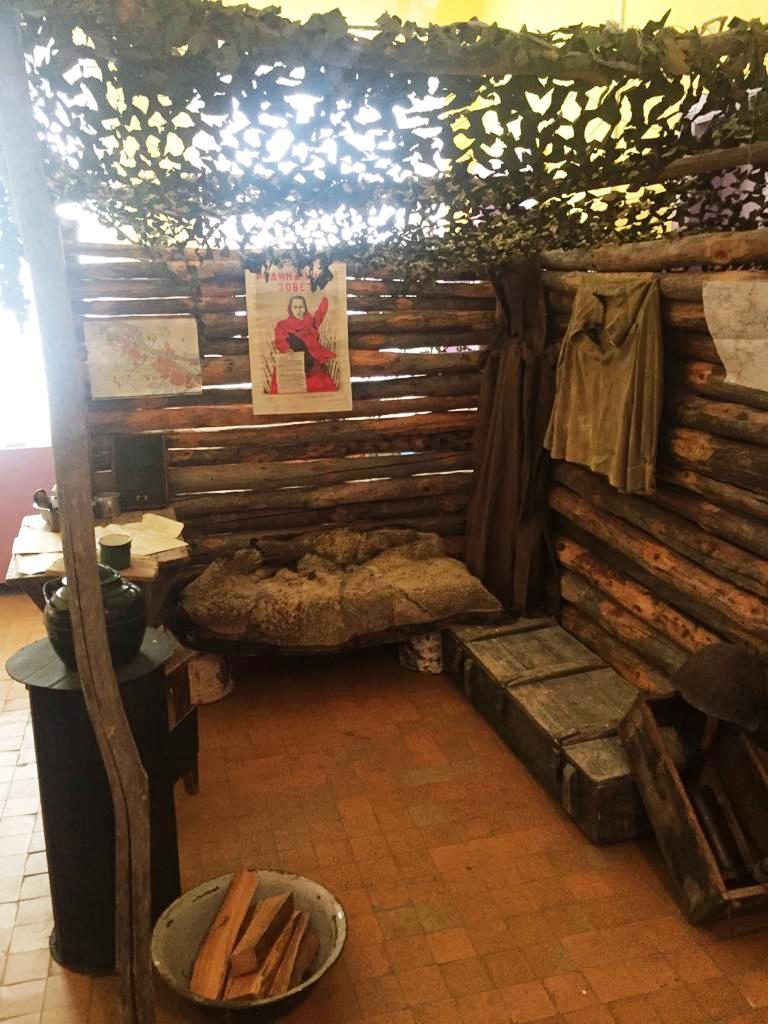 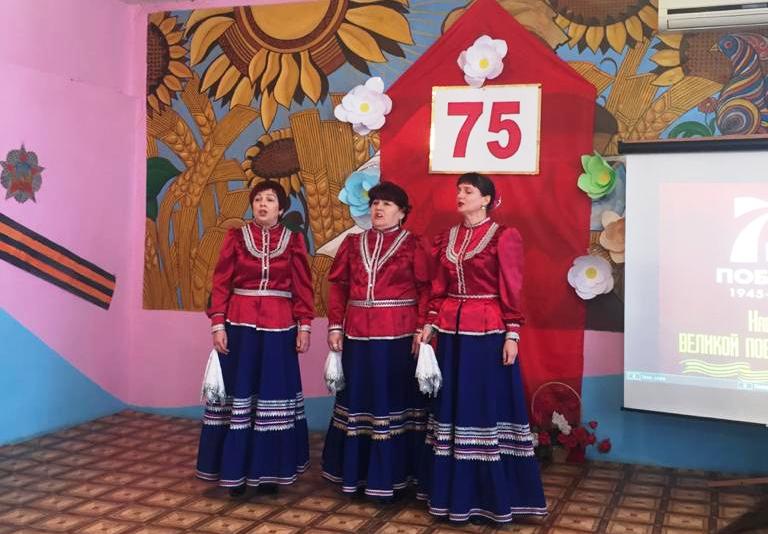 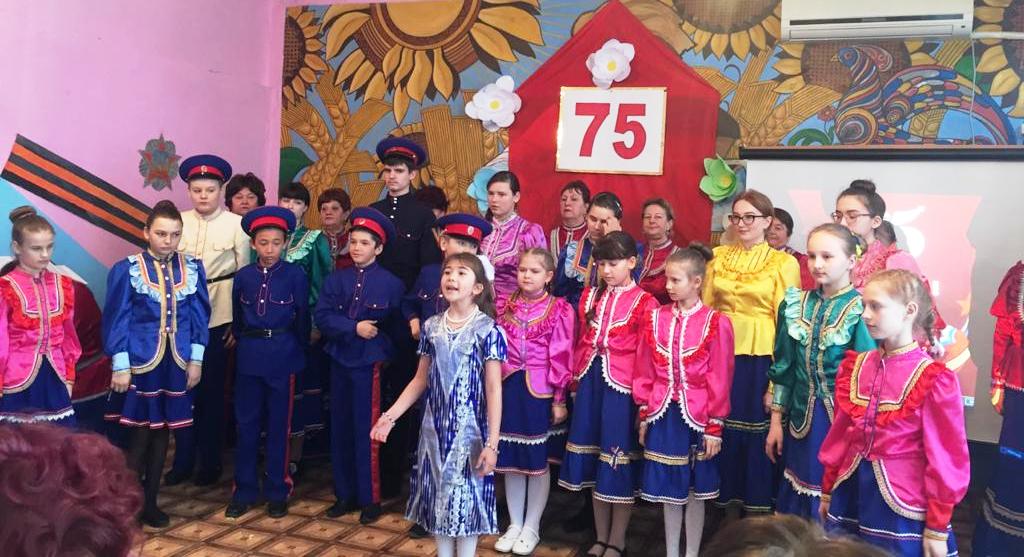 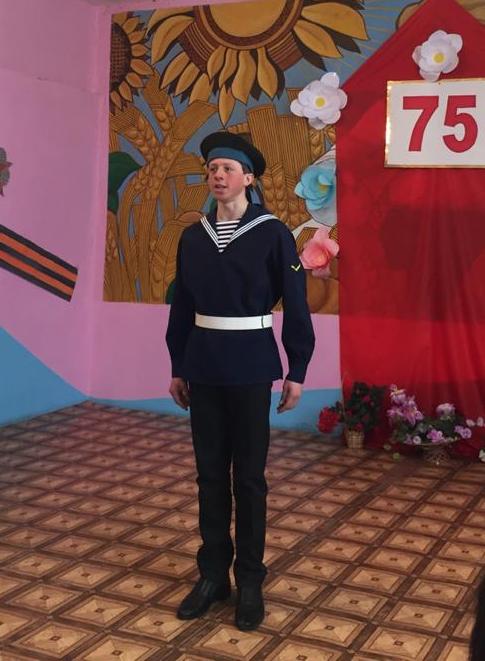 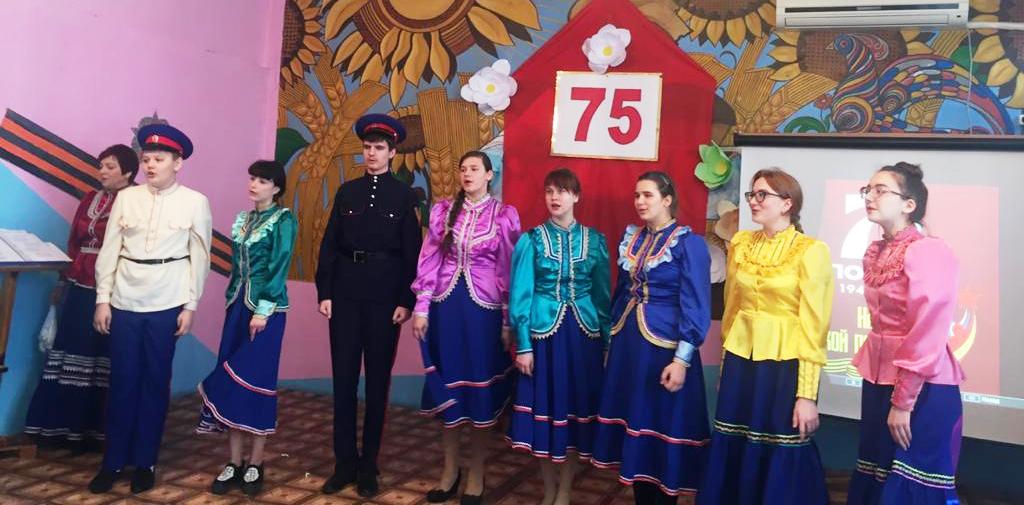 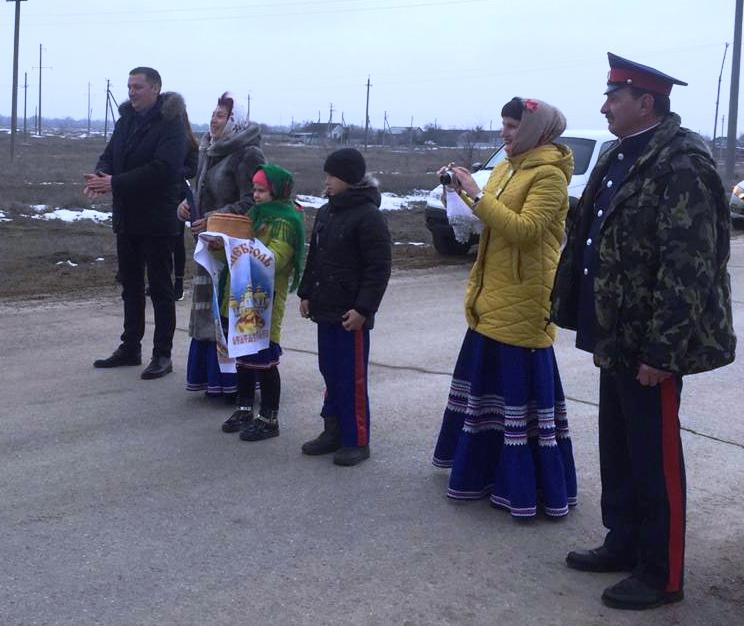 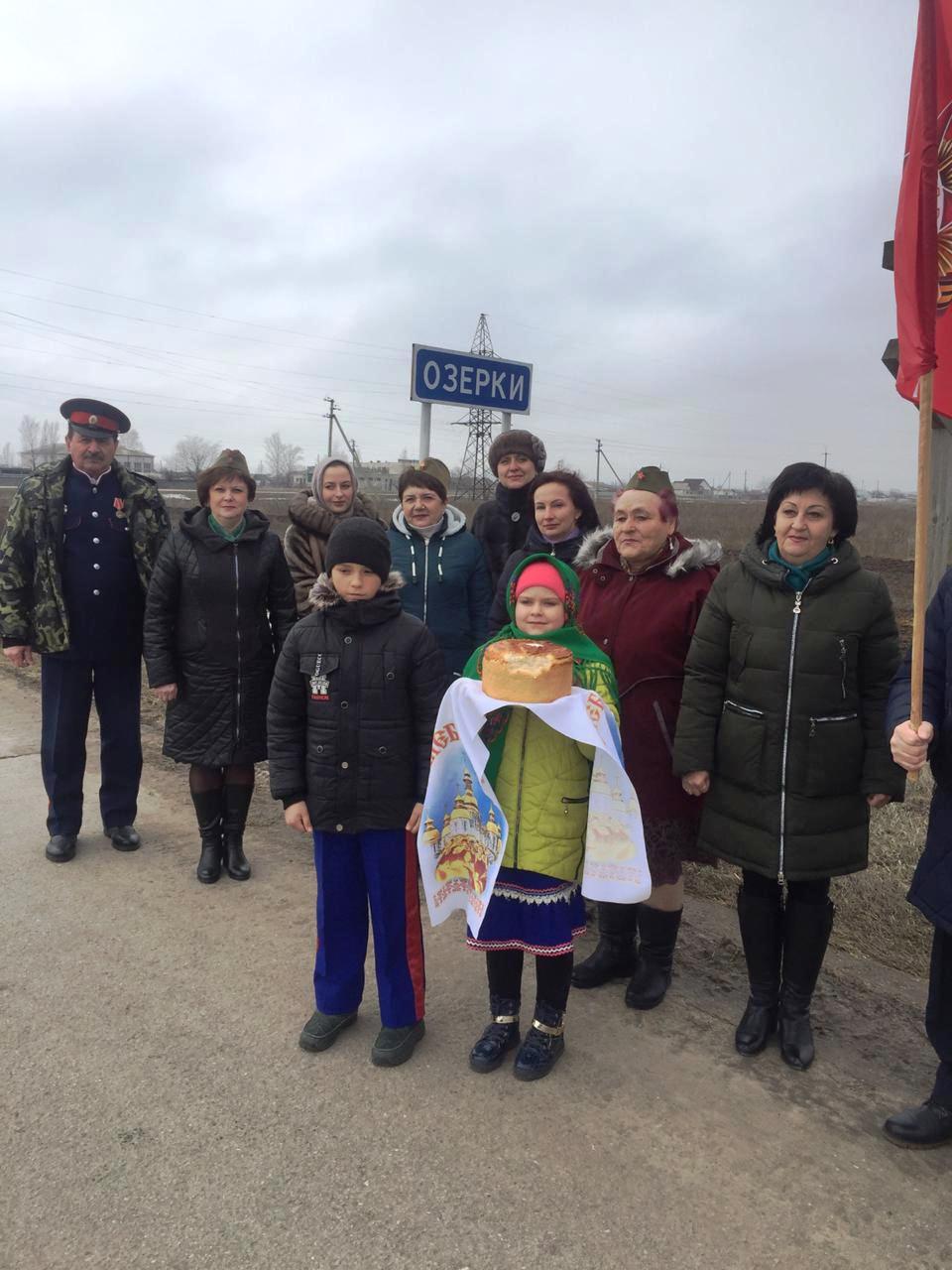 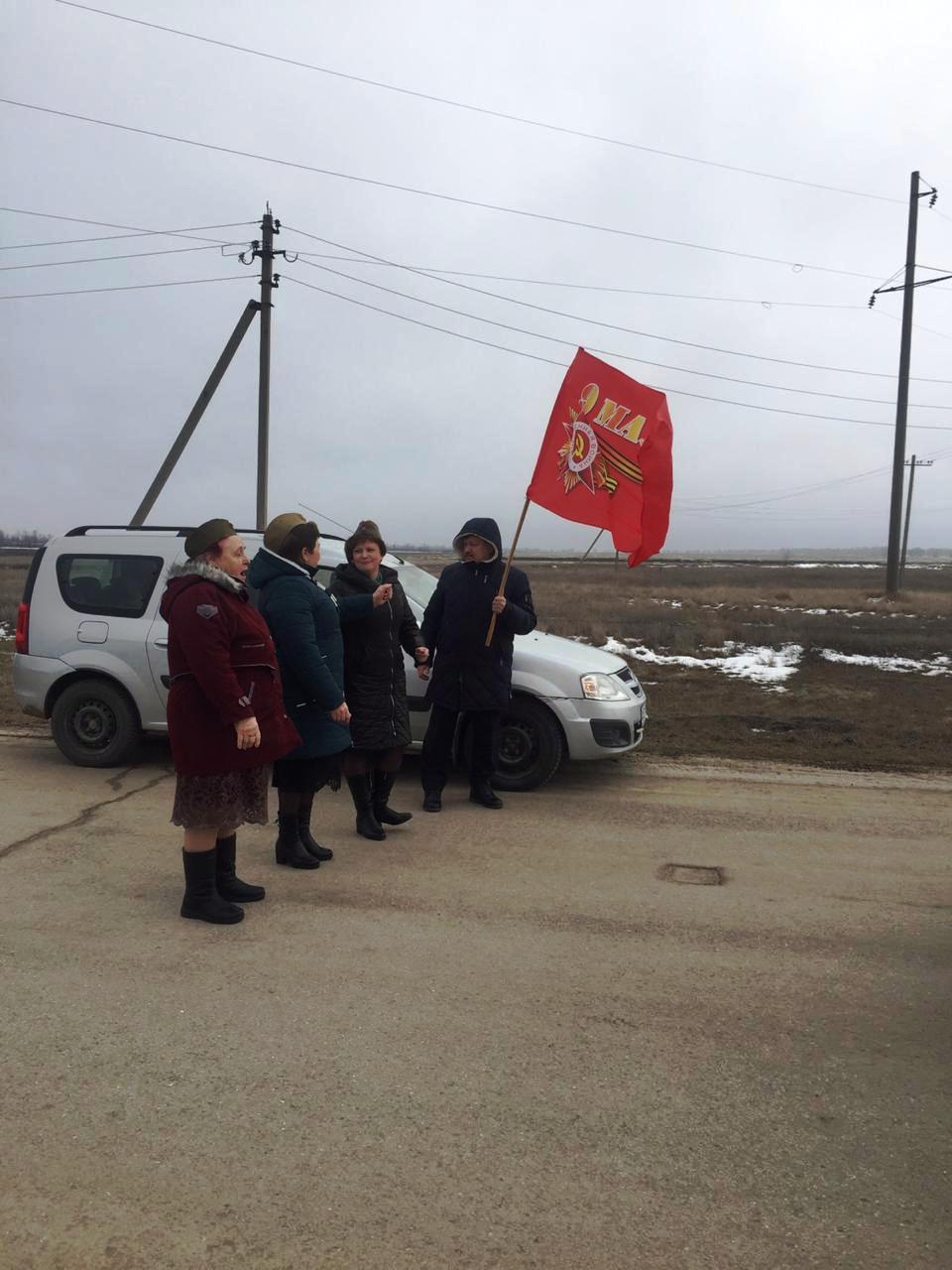 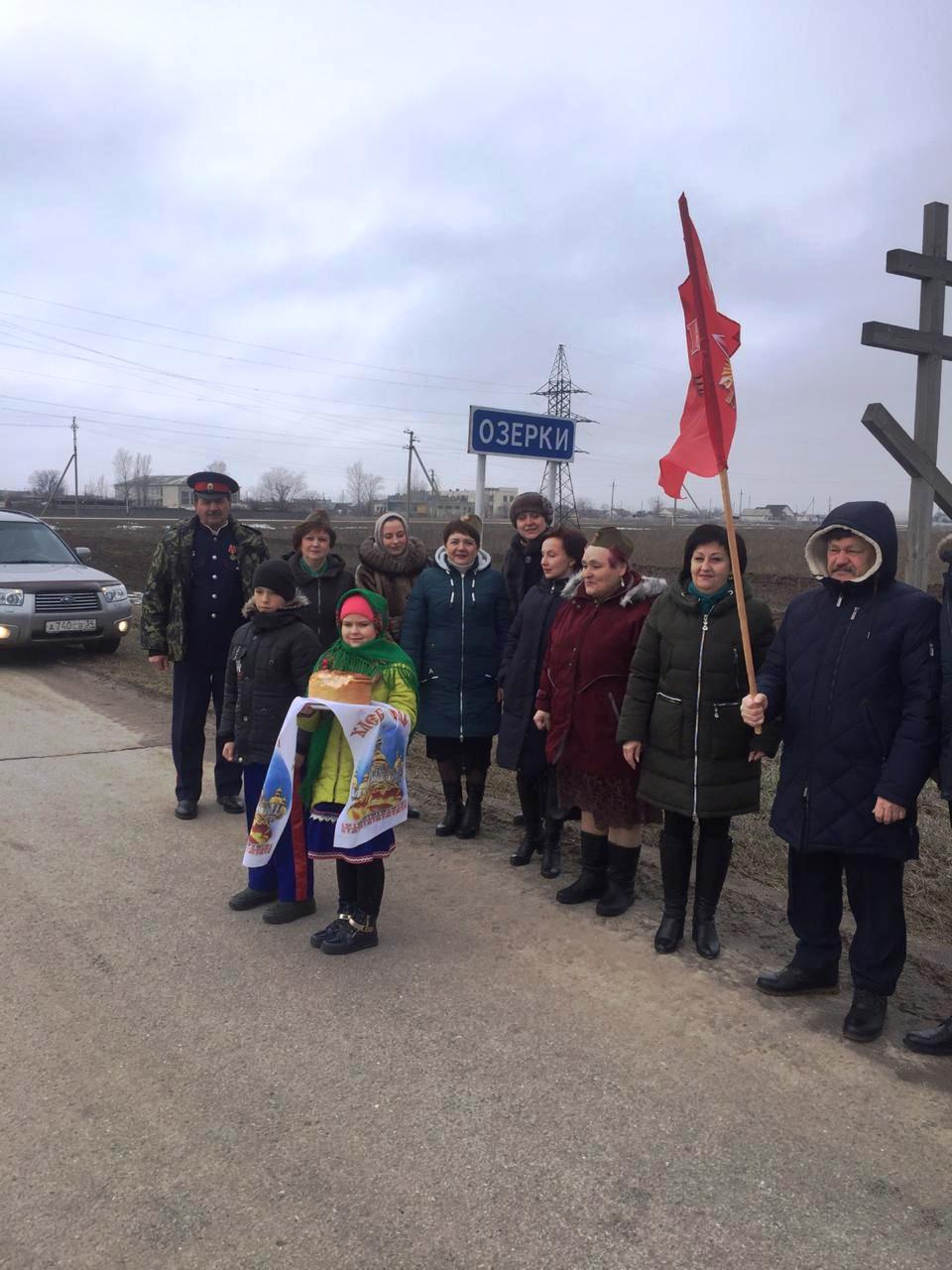 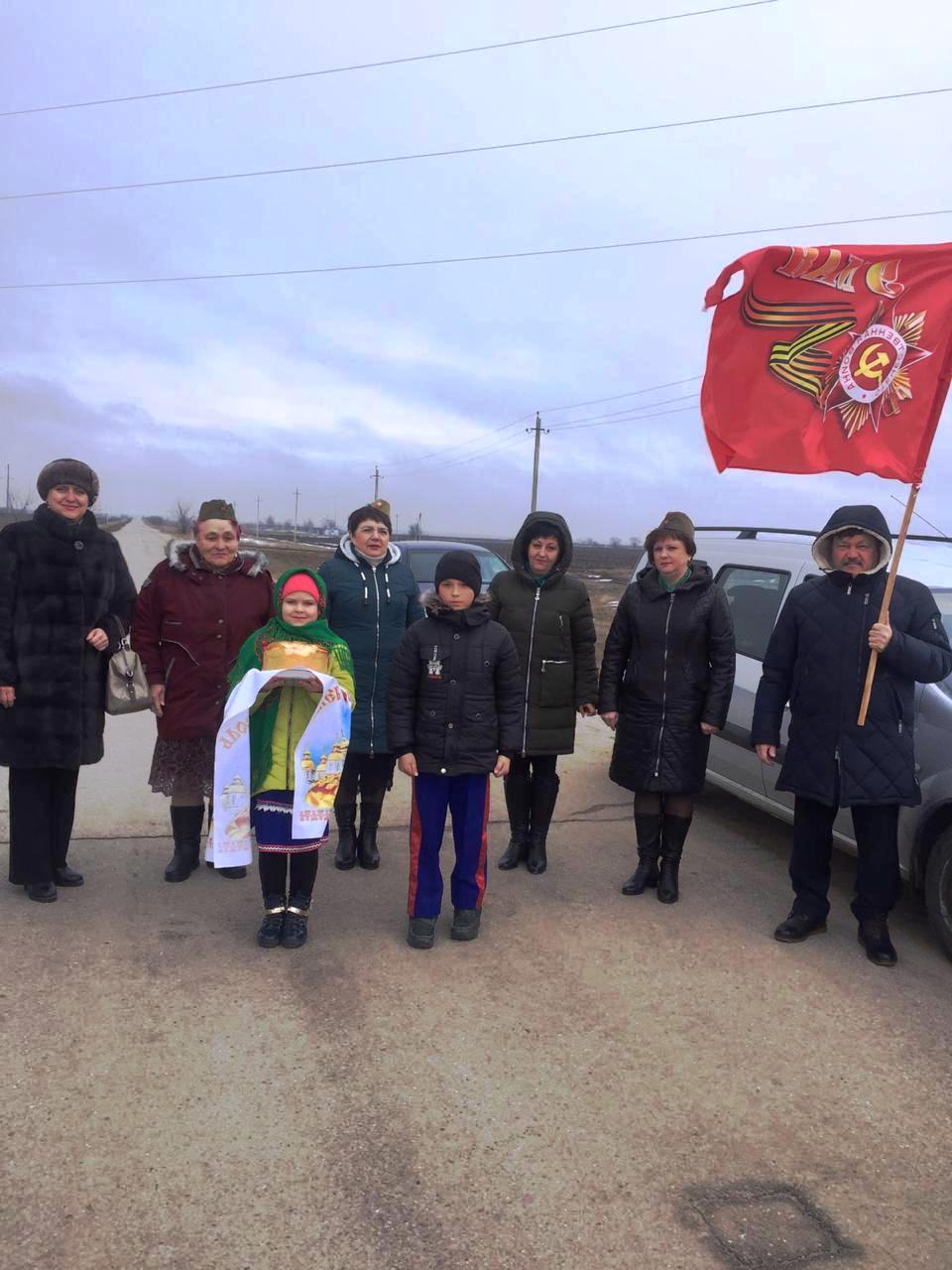 